VZORY KE ZPRACOVÁNÍ DOKLADŮ O KVALIFIKACI A NABÍDKY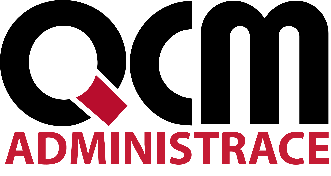 Veřejná zakázka je zadávána dle zákona č. 134/2016 Sb., o zadávání veřejných zakázek, ve znění pozdějších předpisů (dále jen Zákon)Zakázka je zadávána v certifikovaném elektronickém nástroji E-ZAK, který je dostupný na https://zakazky.zdarns.cz/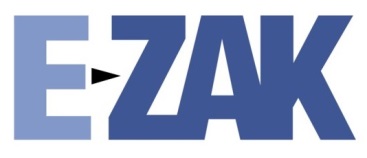 DOKLADY O KVALIFIKACI – KRYCÍ LISTV případě, že nabídku předkládá více osob společně, budou na tomto místě uvedeny identifikační údaje všech dodavatelů, kteří předkládají společnou nabídkuČESTNÉ PROHLÁŠENÍ KE SPLNĚNÍ KVALIFIKAČNÍCH PŘEDPOKLADŮkterý samostatně/společně s jinou osobou/společně s jinými osobami*) (dále jen jako „dodavatel“) hodlá podat nabídku na výše uvedenou veřejnou zakázku čestně a pravdivě prohlašuje, že:se před předložením Dokladů o  kvalifikaci podrobně seznámil se zadávacími podmínkami,není nezpůsobilým dodavatelem ve smyslu § 74 Zákona, tedy dodavatelem, který:byl v zemi svého sídla v posledních 5 letech před zahájením zadávacího řízení pravomocně odsouzen pro trestný čin spáchaný ve prospěch organizované zločinecké skupiny nebo trestný čin účasti na organizované zločinecké skupině,trestný čin obchodování s lidmi,tyto trestné činy proti majetkupodvod,úvěrový podvod,dotační podvod,podílnictví,podílnictví z nedbalosti,legalizace výnosů z trestné činnosti,legalizace výnosů z trestné činnosti z nedbalosti,tyto trestné činy hospodářskézneužití informace a postavení v obchodním styku,sjednání výhody při zadání veřejné zakázky, při veřejné soutěži a veřejné dražbě,pletichy při zadání veřejné zakázky a při veřejné soutěži,pletichy při veřejné dražbě,poškození finančních zájmů Evropské unie,trestné činy obecně nebezpečné,trestné činy proti České republice, cizímu státu a mezinárodní organizaci,tyto trestné činy proti pořádku ve věcech veřejnýchtrestné činy proti výkonu pravomoci orgánu veřejné moci a úřední osoby,trestné činy úředních osob,úplatkářství,jiná rušení činnosti orgánu veřejné moci.nebo obdobný trestný čin podle právního řádu země sídla dodavatele; k zahlazeným odsouzením se nepřihlíží,má v České republice nebo v zemi svého sídla v evidenci daní zachycen splatný daňový nedoplatek,má v České republice nebo v zemi svého sídla splatný nedoplatek na pojistném nebo na penále na veřejné zdravotní pojištění,má v České republice nebo v zemi svého sídla splatný nedoplatek na pojistném nebo na penále na sociální zabezpečení a příspěvku na státní politiku zaměstnanosti,je v likvidaci, proti němuž bylo vydáno rozhodnutí o úpadku, vůči němuž byla nařízena nucená správa podle jiného právního předpisu nebo v obdobné situaci podle právního řádu země sídla dodavatele.Je-li dodavatelem právnická osoba, musí podmínku podle odstavce písm. a) splňovat tato právnická osoba a zároveň každý člen statutárního orgánu. Je-li členem statutárního orgánu dodavatele právnická osoba, musí podmínku podle odstavce písm. a) splňovattato právnická osoba,každý člen statutárního orgánu této právnické osoby aosoba zastupující tuto právnickou osobu v statutárním orgánu dodavatele.splňuje profesní způsobilost, kterou zadavatel požadoval v zadávací dokumentaci,podpisem tohoto prohlášení potvrzuje pravdivost a správnost veškerých údajů uvedených v tomto čestném prohlášení.realizoval v posledních 3 letech následující zakázky:Na plnění veřejné zakázky se budou podílet následující techniciNa plnění veřejné zakázky se budou podílet následující poddodavateléDodavatel prohlašuje, že na případnou výzvu zadavatele v průběhu zadávacího řízení předloží zadavateli originály, či úředně ověřené kopie dokladů, které prokazují splnění kvalifikace (§ 53 odst. 4 Zákona).*) nehodící se škrtněteNABÍDKA – KRYCÍ LISTV případě, že nabídku předkládá více osob společně, budou na tomto místě uvedeny identifikační údaje všech dodavatelů, kteří předkládají společnou nabídku.PROHLÁŠENÍ KE ZPRACOVÁNÍ NABÍDKY,který bude účastníkem zadávacího řízení výše uvedené veřejné zakázkypředkládátímto nabídku zpracovanou dle zadávacích podmínek v souladu s Výzvou k podání nabídek - Zadávací dokumentací, a čestně a pravdivě prohlašuje, že:se před podáním nabídky podrobně seznámila se zadávacími podmínkami,při zpracování nabídky přihlédla ke všem informacím a okolnostem významným pro plnění této veřejné zakázky,je vázána celým obsahem nabídky po celou dobu během zadávací lhůty, která začíná běžet okamžikem skončení lhůty pro podání nabídek a končí 3 měsíce od skončení lhůty pro podání nabídek,podpisem nabídky (návrhu smlouvy) potvrzuje správnost a závaznost nabídky v plném jejím rozsahu, tj. včetně tohoto Prohlášení;Veřejná zakázkaDopravní telematika ZRDruh zadávacího řízeníOtevřené řízeníRežim veřejné zakázkyNadlimitníDruh zakázkyDodávkyPředpokládaná hodnota zakázky20.500.000,- Kč bez DPHAdresa profilu zadavatelehttps://zakazky.zdarns.cz/Datum zahájení řízení16. 04. 2019Zadavatel:Město Žďár nad SázavouŽižkova 227/1
591 31 Žďár nad SázavouZastoupení podle § 43 Zákona:QCM, s.r.o. se sídlem Bellova 370/40, 623 00 Brnozapsaná v obchodním rejstříku spisová značka C 40722 vedená u Krajského soudu v Brně IČO: 00295841IČO: 26262525Veřejná zakázkaVeřejná zakázkaDopravní telematika ZRDopravní telematika ZRDruh zadávacího řízeníOtevřené řízeníDruh zakázkyDodávkyZadavatel:Město Žďár nad SázavouŽižkova 227/1
591 31 Žďár nad SázavouZastoupení podle § 43 Zákona:QCM, s.r.o. se sídlem Bellova 370/40, 623 00 Brnozapsaná v obchodním rejstříku spisová značka C 40722 vedená u Krajského soudu v Brně IČO: 00295841IČO: 26262525Dodavatel:Dodavatel:Společnost:Zastoupena:Se sídlem:IČO:Zapsaná v OR u:Veřejná zakázkaDopravní telematika ZRDodavatel:Dodavatel:Společnost:Zastoupena:Se sídlem:IČO:Zapsaná v OR u:Poř. čísloObjednatel (+ kontaktní osoba)DodávkaRozsah dodávkyCena dodávek v Kč bez DPHTermín realizace
od - do123Poř. čísloJménoPozice, působnost, zodpovědnost, vymezení podílu na realizaci zakázkyProfesní životopis1234Poř. čísloJménoVymezení podílu na realizaci zakázky (konkrétní část a procentuální vyjádření)1234Místo a datum podpisu:Jméno, příjmení a funkce oprávněné osoby za dodavatele:Podpis oprávněné osoby za dodavatele:Veřejná zakázkaDopravní telematika ZRDruh zadávacího řízeníOtevřené řízeníDruh zakázkyDodávkyZadavatel:Město Žďár nad SázavouŽižkova 227/1
591 31 Žďár nad SázavouZastoupení podle § 43 Zákona:QCM, s.r.o. se sídlem Bellova 370/40, 623 00 Brnozapsaná v obchodním rejstříku spisová značka C 40722 vedená u Krajského soudu v Brně IČO: 00295841IČO: 26262525Dodavatel:Dodavatel:Společnost:Zastoupena:Se sídlem:IČO:Zapsaná v OR u:Veřejná zakázkaDopravní telematika ZRDodavatel:Dodavatel:Společnost:Zastoupena:Se sídlem:IČO:Zapsaná v OR u:Předložená nabídka obsahuje celkem listů:       …….    (slovy:…)Místo a datum podpisu:Jméno, příjmení a funkce oprávněné osoby za dodavatele:Podpis oprávněné osoby za dodavatele: